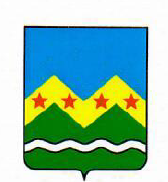 СОВЕТ ДЕПУТАТОВ
ПОСЕЛЕНИЯ МАРУШКИНСКОЕ В ГОРОДЕ МОСКВЕРЕШЕНИЕО внесении изменений в решение Совета депутатов поселения Марушкинское в городе Москве от 25.10.2023 № 9/3 «Об утверждении адресного перечня ремонта объектов дорожного хозяйства во внутригородском муниципальном образовании - поселение Марушкинское в городе Москве на 2024 и плановый период 2025 и 2026 годов».Руководствуясь Федеральным законом от 08.11.2007 года № 257 – ФЗ «Об автомобильных дорогах и о дорожной деятельности в Российской Федерации и о внесении изменений в отдельные законодательные акты Российской Федерации», на основании ст. 8 Закона города Москвы от 06.11.2002 г. № 56 «Об организации местного самоуправления в городе Москве» и ст. 3 Устава поселения Марушкинское в городе, Совет депутатов поселения Марушкинское в городе Москве решил:  1. Внести изменения в решение Совета депутатов поселения Марушкинское в городе Москве от 25.10.2023 № 9/3 «Об утверждении адресного перечня ремонта объектов дорожного хозяйства во внутригородском муниципальном образовании - поселение Марушкинское в городе Москве на 2024 и плановый период 2025 и 2026 годов» изложив приложение к решению, в новой редакции согласно приложению согласно приложениям 1, 2, 3, 4 к настоящему решению. 2. Опубликовать настоящее решение в Информационном бюллетене администрации поселения 	Марушкинское и разместить на официальном сайте поселения Марушкинское (http://marushkinskoe.msk.ru).3. Контроль за исполнением настоящего решения возложить на Главу поселения Марушкинское в городе Москве А.А. Ивашкина.Главапоселения Марушкинское                                                                                  А.А. ИвашкинПриложение № 2к решению Совета депутатовпоселения Марушкинское в городе Москвеот 21.02.2024 г. № 5/10  Приложение № 3к решению Совета депутатовпоселения Марушкинское в городе Москвеот 21.02.2024 г. № 5/10 Приложение № 4к решению Совета депутатовпоселения Марушкинское в городе Москвеот 21.02.2024 г. № 5/10 21.02.2024 № 5/10Приложение № 1к решению Совета депутатовпоселения Марушкинское в городе Москвеот 21.02.2024 г. № 5/10  Адресный перечень объектов дорожного хозяйства администрации поселения Марушкинское подлежащих ремонту в 2024 году.Приложение № 1к решению Совета депутатовпоселения Марушкинское в городе Москвеот 21.02.2024 г. № 5/10  Адресный перечень объектов дорожного хозяйства администрации поселения Марушкинское подлежащих ремонту в 2024 году.Приложение № 1к решению Совета депутатовпоселения Марушкинское в городе Москвеот 21.02.2024 г. № 5/10  Адресный перечень объектов дорожного хозяйства администрации поселения Марушкинское подлежащих ремонту в 2024 году.Приложение № 1к решению Совета депутатовпоселения Марушкинское в городе Москвеот 21.02.2024 г. № 5/10  Адресный перечень объектов дорожного хозяйства администрации поселения Марушкинское подлежащих ремонту в 2024 году.Приложение № 1к решению Совета депутатовпоселения Марушкинское в городе Москвеот 21.02.2024 г. № 5/10  Адресный перечень объектов дорожного хозяйства администрации поселения Марушкинское подлежащих ремонту в 2024 году.Приложение № 1к решению Совета депутатовпоселения Марушкинское в городе Москвеот 21.02.2024 г. № 5/10  Адресный перечень объектов дорожного хозяйства администрации поселения Марушкинское подлежащих ремонту в 2024 году.Приложение № 1к решению Совета депутатовпоселения Марушкинское в городе Москвеот 21.02.2024 г. № 5/10  Адресный перечень объектов дорожного хозяйства администрации поселения Марушкинское подлежащих ремонту в 2024 году.Приложение № 1к решению Совета депутатовпоселения Марушкинское в городе Москвеот 21.02.2024 г. № 5/10  Адресный перечень объектов дорожного хозяйства администрации поселения Марушкинское подлежащих ремонту в 2024 году.Приложение № 1к решению Совета депутатовпоселения Марушкинское в городе Москвеот 21.02.2024 г. № 5/10  Адресный перечень объектов дорожного хозяйства администрации поселения Марушкинское подлежащих ремонту в 2024 году.Приложение № 1к решению Совета депутатовпоселения Марушкинское в городе Москвеот 21.02.2024 г. № 5/10  Адресный перечень объектов дорожного хозяйства администрации поселения Марушкинское подлежащих ремонту в 2024 году.Приложение № 1к решению Совета депутатовпоселения Марушкинское в городе Москвеот 21.02.2024 г. № 5/10  Адресный перечень объектов дорожного хозяйства администрации поселения Марушкинское подлежащих ремонту в 2024 году.Приложение № 1к решению Совета депутатовпоселения Марушкинское в городе Москвеот 21.02.2024 г. № 5/10  Адресный перечень объектов дорожного хозяйства администрации поселения Марушкинское подлежащих ремонту в 2024 году.Приложение № 1к решению Совета депутатовпоселения Марушкинское в городе Москвеот 21.02.2024 г. № 5/10  Адресный перечень объектов дорожного хозяйства администрации поселения Марушкинское подлежащих ремонту в 2024 году.Приложение № 1к решению Совета депутатовпоселения Марушкинское в городе Москвеот 21.02.2024 г. № 5/10  Адресный перечень объектов дорожного хозяйства администрации поселения Марушкинское подлежащих ремонту в 2024 году.Приложение № 1к решению Совета депутатовпоселения Марушкинское в городе Москвеот 21.02.2024 г. № 5/10  Адресный перечень объектов дорожного хозяйства администрации поселения Марушкинское подлежащих ремонту в 2024 году.Приложение № 1к решению Совета депутатовпоселения Марушкинское в городе Москвеот 21.02.2024 г. № 5/10  Адресный перечень объектов дорожного хозяйства администрации поселения Марушкинское подлежащих ремонту в 2024 году.Приложение № 1к решению Совета депутатовпоселения Марушкинское в городе Москвеот 21.02.2024 г. № 5/10  Адресный перечень объектов дорожного хозяйства администрации поселения Марушкинское подлежащих ремонту в 2024 году.Приложение № 1к решению Совета депутатовпоселения Марушкинское в городе Москвеот 21.02.2024 г. № 5/10  Адресный перечень объектов дорожного хозяйства администрации поселения Марушкинское подлежащих ремонту в 2024 году.Приложение № 1к решению Совета депутатовпоселения Марушкинское в городе Москвеот 21.02.2024 г. № 5/10  Адресный перечень объектов дорожного хозяйства администрации поселения Марушкинское подлежащих ремонту в 2024 году.Приложение № 1к решению Совета депутатовпоселения Марушкинское в городе Москвеот 21.02.2024 г. № 5/10  Адресный перечень объектов дорожного хозяйства администрации поселения Марушкинское подлежащих ремонту в 2024 году.Приложение № 1к решению Совета депутатовпоселения Марушкинское в городе Москвеот 21.02.2024 г. № 5/10  Адресный перечень объектов дорожного хозяйства администрации поселения Марушкинское подлежащих ремонту в 2024 году.Приложение № 1к решению Совета депутатовпоселения Марушкинское в городе Москвеот 21.02.2024 г. № 5/10  Адресный перечень объектов дорожного хозяйства администрации поселения Марушкинское подлежащих ремонту в 2024 году.Приложение № 1к решению Совета депутатовпоселения Марушкинское в городе Москвеот 21.02.2024 г. № 5/10  Адресный перечень объектов дорожного хозяйства администрации поселения Марушкинское подлежащих ремонту в 2024 году.Приложение № 1к решению Совета депутатовпоселения Марушкинское в городе Москвеот 21.02.2024 г. № 5/10  Адресный перечень объектов дорожного хозяйства администрации поселения Марушкинское подлежащих ремонту в 2024 году.Приложение № 1к решению Совета депутатовпоселения Марушкинское в городе Москвеот 21.02.2024 г. № 5/10  Адресный перечень объектов дорожного хозяйства администрации поселения Марушкинское подлежащих ремонту в 2024 году.Приложение № 1к решению Совета депутатовпоселения Марушкинское в городе Москвеот 21.02.2024 г. № 5/10  Адресный перечень объектов дорожного хозяйства администрации поселения Марушкинское подлежащих ремонту в 2024 году.Приложение № 1к решению Совета депутатовпоселения Марушкинское в городе Москвеот 21.02.2024 г. № 5/10  Адресный перечень объектов дорожного хозяйства администрации поселения Марушкинское подлежащих ремонту в 2024 году.Приложение № 1к решению Совета депутатовпоселения Марушкинское в городе Москвеот 21.02.2024 г. № 5/10  Адресный перечень объектов дорожного хозяйства администрации поселения Марушкинское подлежащих ремонту в 2024 году.Приложение № 1к решению Совета депутатовпоселения Марушкинское в городе Москвеот 21.02.2024 г. № 5/10  Адресный перечень объектов дорожного хозяйства администрации поселения Марушкинское подлежащих ремонту в 2024 году.Приложение № 1к решению Совета депутатовпоселения Марушкинское в городе Москвеот 21.02.2024 г. № 5/10  Адресный перечень объектов дорожного хозяйства администрации поселения Марушкинское подлежащих ремонту в 2024 году.Приложение № 1к решению Совета депутатовпоселения Марушкинское в городе Москвеот 21.02.2024 г. № 5/10  Адресный перечень объектов дорожного хозяйства администрации поселения Марушкинское подлежащих ремонту в 2024 году.Приложение № 1к решению Совета депутатовпоселения Марушкинское в городе Москвеот 21.02.2024 г. № 5/10  Адресный перечень объектов дорожного хозяйства администрации поселения Марушкинское подлежащих ремонту в 2024 году.Приложение № 1к решению Совета депутатовпоселения Марушкинское в городе Москвеот 21.02.2024 г. № 5/10  Адресный перечень объектов дорожного хозяйства администрации поселения Марушкинское подлежащих ремонту в 2024 году.Приложение № 1к решению Совета депутатовпоселения Марушкинское в городе Москвеот 21.02.2024 г. № 5/10  Адресный перечень объектов дорожного хозяйства администрации поселения Марушкинское подлежащих ремонту в 2024 году.Приложение № 1к решению Совета депутатовпоселения Марушкинское в городе Москвеот 21.02.2024 г. № 5/10  Адресный перечень объектов дорожного хозяйства администрации поселения Марушкинское подлежащих ремонту в 2024 году.Приложение № 1к решению Совета депутатовпоселения Марушкинское в городе Москвеот 21.02.2024 г. № 5/10  Адресный перечень объектов дорожного хозяйства администрации поселения Марушкинское подлежащих ремонту в 2024 году.Приложение № 1к решению Совета депутатовпоселения Марушкинское в городе Москвеот 21.02.2024 г. № 5/10  Адресный перечень объектов дорожного хозяйства администрации поселения Марушкинское подлежащих ремонту в 2024 году.Приложение № 1к решению Совета депутатовпоселения Марушкинское в городе Москвеот 21.02.2024 г. № 5/10  Адресный перечень объектов дорожного хозяйства администрации поселения Марушкинское подлежащих ремонту в 2024 году.Приложение № 1к решению Совета депутатовпоселения Марушкинское в городе Москвеот 21.02.2024 г. № 5/10  Адресный перечень объектов дорожного хозяйства администрации поселения Марушкинское подлежащих ремонту в 2024 году.Приложение № 1к решению Совета депутатовпоселения Марушкинское в городе Москвеот 21.02.2024 г. № 5/10  Адресный перечень объектов дорожного хозяйства администрации поселения Марушкинское подлежащих ремонту в 2024 году.Приложение № 1к решению Совета депутатовпоселения Марушкинское в городе Москвеот 21.02.2024 г. № 5/10  Адресный перечень объектов дорожного хозяйства администрации поселения Марушкинское подлежащих ремонту в 2024 году.Приложение № 1к решению Совета депутатовпоселения Марушкинское в городе Москвеот 21.02.2024 г. № 5/10  Адресный перечень объектов дорожного хозяйства администрации поселения Марушкинское подлежащих ремонту в 2024 году.Приложение № 1к решению Совета депутатовпоселения Марушкинское в городе Москвеот 21.02.2024 г. № 5/10  Адресный перечень объектов дорожного хозяйства администрации поселения Марушкинское подлежащих ремонту в 2024 году.Приложение № 1к решению Совета депутатовпоселения Марушкинское в городе Москвеот 21.02.2024 г. № 5/10  Адресный перечень объектов дорожного хозяйства администрации поселения Марушкинское подлежащих ремонту в 2024 году.Приложение № 1к решению Совета депутатовпоселения Марушкинское в городе Москвеот 21.02.2024 г. № 5/10  Адресный перечень объектов дорожного хозяйства администрации поселения Марушкинское подлежащих ремонту в 2024 году.Приложение № 1к решению Совета депутатовпоселения Марушкинское в городе Москвеот 21.02.2024 г. № 5/10  Адресный перечень объектов дорожного хозяйства администрации поселения Марушкинское подлежащих ремонту в 2024 году.Приложение № 1к решению Совета депутатовпоселения Марушкинское в городе Москвеот 21.02.2024 г. № 5/10  Адресный перечень объектов дорожного хозяйства администрации поселения Марушкинское подлежащих ремонту в 2024 году.Приложение № 1к решению Совета депутатовпоселения Марушкинское в городе Москвеот 21.02.2024 г. № 5/10  Адресный перечень объектов дорожного хозяйства администрации поселения Марушкинское подлежащих ремонту в 2024 году.Приложение № 1к решению Совета депутатовпоселения Марушкинское в городе Москвеот 21.02.2024 г. № 5/10  Адресный перечень объектов дорожного хозяйства администрации поселения Марушкинское подлежащих ремонту в 2024 году.Приложение № 1к решению Совета депутатовпоселения Марушкинское в городе Москвеот 21.02.2024 г. № 5/10  Адресный перечень объектов дорожного хозяйства администрации поселения Марушкинское подлежащих ремонту в 2024 году.Приложение № 1к решению Совета депутатовпоселения Марушкинское в городе Москвеот 21.02.2024 г. № 5/10  Адресный перечень объектов дорожного хозяйства администрации поселения Марушкинское подлежащих ремонту в 2024 году.Приложение № 1к решению Совета депутатовпоселения Марушкинское в городе Москвеот 21.02.2024 г. № 5/10  Адресный перечень объектов дорожного хозяйства администрации поселения Марушкинское подлежащих ремонту в 2024 году.Приложение № 1к решению Совета депутатовпоселения Марушкинское в городе Москвеот 21.02.2024 г. № 5/10  Адресный перечень объектов дорожного хозяйства администрации поселения Марушкинское подлежащих ремонту в 2024 году.Приложение № 1к решению Совета депутатовпоселения Марушкинское в городе Москвеот 21.02.2024 г. № 5/10  Адресный перечень объектов дорожного хозяйства администрации поселения Марушкинское подлежащих ремонту в 2024 году.Приложение № 1к решению Совета депутатовпоселения Марушкинское в городе Москвеот 21.02.2024 г. № 5/10  Адресный перечень объектов дорожного хозяйства администрации поселения Марушкинское подлежащих ремонту в 2024 году.Приложение № 1к решению Совета депутатовпоселения Марушкинское в городе Москвеот 21.02.2024 г. № 5/10  Адресный перечень объектов дорожного хозяйства администрации поселения Марушкинское подлежащих ремонту в 2024 году.Приложение № 1к решению Совета депутатовпоселения Марушкинское в городе Москвеот 21.02.2024 г. № 5/10  Адресный перечень объектов дорожного хозяйства администрации поселения Марушкинское подлежащих ремонту в 2024 году.Приложение № 1к решению Совета депутатовпоселения Марушкинское в городе Москвеот 21.02.2024 г. № 5/10  Адресный перечень объектов дорожного хозяйства администрации поселения Марушкинское подлежащих ремонту в 2024 году.Приложение № 1к решению Совета депутатовпоселения Марушкинское в городе Москвеот 21.02.2024 г. № 5/10  Адресный перечень объектов дорожного хозяйства администрации поселения Марушкинское подлежащих ремонту в 2024 году.Приложение № 1к решению Совета депутатовпоселения Марушкинское в городе Москвеот 21.02.2024 г. № 5/10  Адресный перечень объектов дорожного хозяйства администрации поселения Марушкинское подлежащих ремонту в 2024 году.Приложение № 1к решению Совета депутатовпоселения Марушкинское в городе Москвеот 21.02.2024 г. № 5/10  Адресный перечень объектов дорожного хозяйства администрации поселения Марушкинское подлежащих ремонту в 2024 году.Приложение № 1к решению Совета депутатовпоселения Марушкинское в городе Москвеот 21.02.2024 г. № 5/10  Адресный перечень объектов дорожного хозяйства администрации поселения Марушкинское подлежащих ремонту в 2024 году.Приложение № 1к решению Совета депутатовпоселения Марушкинское в городе Москвеот 21.02.2024 г. № 5/10  Адресный перечень объектов дорожного хозяйства администрации поселения Марушкинское подлежащих ремонту в 2024 году.Приложение № 1к решению Совета депутатовпоселения Марушкинское в городе Москвеот 21.02.2024 г. № 5/10  Адресный перечень объектов дорожного хозяйства администрации поселения Марушкинское подлежащих ремонту в 2024 году.№ п/пНаименование объектаПлощадь объекта, кв. мПлощадь объекта, кв. мПлощадь объекта, кв. мПлощадь объекта, кв. мПлощадь ремонта объекта, кв. мПлощадь ремонта объекта, кв. мПлощадь ремонта объекта, кв. мПлощадь ремонта объекта, кв. мПланируется изготовление проектно-сметной документацииМарка АБС, тип вяжущегоСубсидии г. Москвы, руб.Местный бюджет софинансированиеМестный бюджет, руб.Общая стоимость работ, руб№ п/пНаименование объектаПроезжая 
  частьТротуарыОбочиныОбщая площадь в границах ОДХПроезжая 
  частьТротуарыОбочиныВсегоПланируется изготовление проектно-сметной документацииМарка АБС, тип вяжущегоСубсидии г. Москвы, руб.Местный бюджет софинансированиеМестный бюджет, руб.Общая стоимость работ, руб№ п/пНаименование объектаПроезжая 
  частьТротуарыОбочиныОбщая площадь в границах ОДХПроезжая 
  частьТротуарыОбочиныВсегоПланируется изготовление проектно-сметной документацииМарка АБС, тип вяжущегоСубсидии г. Москвы, руб.Местный бюджет софинансированиеМестный бюджет, руб.Общая стоимость работ, руб№ п/пНаименование объектаПроезжая 
  частьТротуарыОбочиныОбщая площадь в границах ОДХПроезжая 
  частьТротуарыОбочиныВсегоПланируется изготовление проектно-сметной документацииМарка АБС, тип вяжущегоСубсидии г. Москвы, руб.Местный бюджет софинансированиеМестный бюджет, руб.Общая стоимость работ, руб123456789101112131415161д. Марушкино, ул. Центральная8 025,040,002 565,9210 590,968 025,040,00812,868 837,90нетмарка 1, тип Б12 524 487,160,000,0012 524 487,162д. Акиньшино, ул. Лесная5035,300,001256,536291,836272,400,00586,006858,40нетмарка 1, тип Б9 325 872,250,000,009 325 872,253д. Власово, ул. Юбилейная13374,400,001469,8014844,2013374,400,001204,0014578,40нетмарка 1, тип Б20 845 536,800,000,0020 845 536,804д. Давыдково, дорога по деревне14106,38121,763862,3018090,4414106,380,001337,6515444,03нетмарка 1, тип Б21 664 233,910,000,0021 664 233,915д. Шарапово, дорога по деревне1742,44207,94395,362345,741742,440,00190,681933,12нетмарка 1, тип Б2 721 979,870,000,002 721 979,876д. Большое Свинорье, дорога по деревне6890,410,002476,829367,646890,410,00587,317477,72нетмарка 1, тип Б10 733 461,030,000,0010 733 461,037д. Постниково, ул. Приозёрная900,580,00382,261282,84900,580,0086,98987,56нетмарка 1, тип Б1 404 737,920,000,001 404 737,928д. Власово, ул. Овражная2215,930,00696,952912,882215,930,00223,242439,17нетмарка 1, тип Б79 691,063 378 436,170,003 458 127,239д. Постниково Полевой переулок2 029,660,00953,452 983,112 029,660,00233,942 263,60нетмарка 1, тип Б0,003 035 332,460,003 035 332,46Итого по муниципальному образованиюИтого по муниципальному образованию54 320,14329,7014059,3968 709,6455557,240,005 262,6660 819,90нетмарка 1, тип Б79 300 000,006 413 768,630,0085 713 768,63Адресный перечень объектов дорожного хозяйства администрации поселения Марушкинское, подлежащих ремонту в 2025 годуАдресный перечень объектов дорожного хозяйства администрации поселения Марушкинское, подлежащих ремонту в 2025 годуАдресный перечень объектов дорожного хозяйства администрации поселения Марушкинское, подлежащих ремонту в 2025 годуАдресный перечень объектов дорожного хозяйства администрации поселения Марушкинское, подлежащих ремонту в 2025 годуАдресный перечень объектов дорожного хозяйства администрации поселения Марушкинское, подлежащих ремонту в 2025 годуАдресный перечень объектов дорожного хозяйства администрации поселения Марушкинское, подлежащих ремонту в 2025 годуАдресный перечень объектов дорожного хозяйства администрации поселения Марушкинское, подлежащих ремонту в 2025 годуАдресный перечень объектов дорожного хозяйства администрации поселения Марушкинское, подлежащих ремонту в 2025 годуАдресный перечень объектов дорожного хозяйства администрации поселения Марушкинское, подлежащих ремонту в 2025 годуАдресный перечень объектов дорожного хозяйства администрации поселения Марушкинское, подлежащих ремонту в 2025 годуАдресный перечень объектов дорожного хозяйства администрации поселения Марушкинское, подлежащих ремонту в 2025 годуАдресный перечень объектов дорожного хозяйства администрации поселения Марушкинское, подлежащих ремонту в 2025 годуАдресный перечень объектов дорожного хозяйства администрации поселения Марушкинское, подлежащих ремонту в 2025 годуАдресный перечень объектов дорожного хозяйства администрации поселения Марушкинское, подлежащих ремонту в 2025 годуАдресный перечень объектов дорожного хозяйства администрации поселения Марушкинское, подлежащих ремонту в 2025 годуАдресный перечень объектов дорожного хозяйства администрации поселения Марушкинское, подлежащих ремонту в 2025 годуАдресный перечень объектов дорожного хозяйства администрации поселения Марушкинское, подлежащих ремонту в 2025 годуАдресный перечень объектов дорожного хозяйства администрации поселения Марушкинское, подлежащих ремонту в 2025 годуАдресный перечень объектов дорожного хозяйства администрации поселения Марушкинское, подлежащих ремонту в 2025 годуАдресный перечень объектов дорожного хозяйства администрации поселения Марушкинское, подлежащих ремонту в 2025 годуАдресный перечень объектов дорожного хозяйства администрации поселения Марушкинское, подлежащих ремонту в 2025 годуАдресный перечень объектов дорожного хозяйства администрации поселения Марушкинское, подлежащих ремонту в 2025 годуАдресный перечень объектов дорожного хозяйства администрации поселения Марушкинское, подлежащих ремонту в 2025 годуАдресный перечень объектов дорожного хозяйства администрации поселения Марушкинское, подлежащих ремонту в 2025 годуАдресный перечень объектов дорожного хозяйства администрации поселения Марушкинское, подлежащих ремонту в 2025 годуАдресный перечень объектов дорожного хозяйства администрации поселения Марушкинское, подлежащих ремонту в 2025 году№ п/пНаименование объектаПлощадь объекта, кв. мПлощадь объекта, кв. мПлощадь объекта, кв. мПлощадь объекта, кв. мПлощадь ремонта объекта, кв. мПлощадь ремонта объекта, кв. мПлощадь ремонта объекта, кв. мПлощадь ремонта объекта, кв. мПланируется изготовление проектно-сметной документации Марка АБС, тип вяжущегоСубсидии              г. МосквыБюджет поселения МарушкинскоеИТОГО№ п/пНаименование объектаПроезжая 
частьТротуарыОбочиныОбщая площадь в границах ОДХПроезжая 
частьТротуары, м2Обочины, м2 ВсегоПланируется изготовление проектно-сметной документации Марка АБС, тип вяжущегоСубсидии              г. МосквыБюджет поселения МарушкинскоеИТОГО№ п/пНаименование объектаПроезжая 
частьТротуарыОбочиныОбщая площадь в границах ОДХПроезжая 
частьТротуары, м2Обочины, м2 ВсегоПланируется изготовление проектно-сметной документации Марка АБС, тип вяжущегоСубсидии              г. МосквыБюджет поселения МарушкинскоеИТОГОМарушкинскоеМарушкинскоеМарушкинскоеМарушкинскоеМарушкинскоеМарушкинскоеМарушкинскоеМарушкинскоеМарушкинскоеМарушкинскоеМарушкинскоеМарушкинскоеМарушкинскоеМарушкинскоеМарушкинское1д. Марушкино, ул. Школьная3 482,990,001 316,674 799,663 482,990,00526,674 009,66нетмарка 1, тип Б4 888 673,28578 953,145 467 626,422 д. Крёкшино, по частному сектору 3 988,320,00583,254 571,573 988,320,00233,304 221,62нетмарка 1, тип Б5 537 583,16655 669,466 193 252,623 д. Крёкшино, ул. Дачная 2 265,140,00636,792 901,932 265,140,00254,722 519,86нетмарка 1, тип Б3 165 026,68374 748,333 539 775,014 д. Марушкино, пр. Центральный 1 648,90180,47398,892 228,261 648,90180,47155,951 985,32нетмарка 1, тип Б2 717 409,00321 752,503 039 161,505 д. Большое Покровское, ул. Дорожная 1 300,030,00792,832 092,861 300,030,00317,321 617,35нетмарка 1, тип Б1 844 494,65218 390,672 062 885,326 д. Большое Покровское, ул. Заречная 2 622,500,00441,633 063,932 622,500,00176,652 799,15нетмарка 1, тип Б3 645 012,62431 582,024 076 594,647 д. Большое Свинорье, дорога вдоль кладбища к церкви и по деревне 10 028,501 804,16701,5912 534,2510 028,501 804,16280,6412 113,30нетмарка 1, тип Б18 055 373,362 137 851,7120 193 225,078 д. Большое Свинорье, ул. Овражная 2 944,531 182,981 015,735 143,232 944,531 182,98406,294 533,80нетмарка 1, тип Б6 868 317,20813 246,517 681 563,719 д. Марушкино, ул. Сентябрьская 4 413,370,001 598,416 011,784 413,370,00639,365 052,73нетмарка 1, тип Б6 190 099,99732 923,396 923 023,3810 д. Постниково, дорога от Боровского ш. до д. Постниково 4 467,901,50885,005 354,404 467,901,50354,004 823,40нетмарка 1, тип Б6 222 087,88736 715,726 958 803,6011 д. Марушкино, дорога к СНТ "Толстопальцево-5 109,950,000,00109,95109,950,000,00109,95нетмарка 1, тип Б151 607,7017 950,99169 558,6912 д. Акиньшино, ул. Береговая 205,510,0074,30279,81205,510,0029,72235,23нетмарка 1, тип Б288 235,3434 127,79322 363,1313 д. Большое Свинорье, ул. Шоссейная 270,500,00129,31399,81270,500,0051,74322,24нетмарка 1, тип Б381 451,2545 164,58426 615,8314д. Марушкино, ул. Южная336,810,00107,09443,90336,810,0042,84379,65нетмарка 1, тип Б471 428,5155 818,41527 246,9215д. Шарапово, от Боровского ш. до СНТ «Солнечный»844,900,00100,60945,50844,900,0040,24885,14нетмарка 1, тип Б1 171 599,38138 721,671 310 321,05Итого по муниципальному образованию Итого по муниципальному образованию 38 929,853 169,118 782,0950 880,8438 929,853 169,113 509,4445 608,40--61 598 400,007 293 616,8968 892 016,89Адресный перечень объектов дорожного хозяйства администации поселения Марушкинское, подлежащих ремонту в 2026 году Адресный перечень объектов дорожного хозяйства администации поселения Марушкинское, подлежащих ремонту в 2026 году Адресный перечень объектов дорожного хозяйства администации поселения Марушкинское, подлежащих ремонту в 2026 году Адресный перечень объектов дорожного хозяйства администации поселения Марушкинское, подлежащих ремонту в 2026 году Адресный перечень объектов дорожного хозяйства администации поселения Марушкинское, подлежащих ремонту в 2026 году Адресный перечень объектов дорожного хозяйства администации поселения Марушкинское, подлежащих ремонту в 2026 году Адресный перечень объектов дорожного хозяйства администации поселения Марушкинское, подлежащих ремонту в 2026 году Адресный перечень объектов дорожного хозяйства администации поселения Марушкинское, подлежащих ремонту в 2026 году Адресный перечень объектов дорожного хозяйства администации поселения Марушкинское, подлежащих ремонту в 2026 году Адресный перечень объектов дорожного хозяйства администации поселения Марушкинское, подлежащих ремонту в 2026 году Адресный перечень объектов дорожного хозяйства администации поселения Марушкинское, подлежащих ремонту в 2026 году Адресный перечень объектов дорожного хозяйства администации поселения Марушкинское, подлежащих ремонту в 2026 году Адресный перечень объектов дорожного хозяйства администации поселения Марушкинское, подлежащих ремонту в 2026 году № п/пНаименование объектаПлощадь объекта, кв. мПлощадь объекта, кв. мПлощадь объекта, кв. мПлощадь объекта, кв. мПлощадь ремонта объекта, кв. мПлощадь ремонта объекта, кв. мПлощадь ремонта объекта, кв. мПлощадь ремонта объекта, кв. мПланируется изготовление проектно-сметной документации Марка АБС, тип вяжущегоСубсидии                     г. МосквыБюджет поселения МарушкинскоеИТОГО№ п/пНаименование объектаПроезжая 
частьТротуарыОбочиныОбщая площадь в границах ОДХПроезжая 
частьТротуары, м2Обочины, м2 ВсегоПланируется изготовление проектно-сметной документации Марка АБС, тип вяжущегоСубсидии                     г. МосквыБюджет поселения МарушкинскоеИТОГО№ п/пНаименование объектаПроезжая 
частьТротуарыОбочиныОбщая площадь в границах ОДХПроезжая 
частьТротуары, м2Обочины, м2 ВсегоПланируется изготовление проектно-сметной документации Марка АБС, тип вяжущегоСубсидии                     г. МосквыБюджет поселения МарушкинскоеИТОГОМарушкинскоеМарушкинскоеМарушкинскоеМарушкинскоеМарушкинскоеМарушкинскоеМарушкинскоеМарушкинскоеМарушкинскоеМарушкинскоеМарушкинскоеМарушкинскоеМарушкинскоеМарушкинскоеМарушкинское1п. свх. Крёкшино, ул. Южная10 038,330,002 062,3012 100,6310 038,330,00511,5610 549,89нетМарка 1, тип Б14 475 798,131 098 359,5315 574 157,662д. Крёкшино, ул. Советская5 515,700,00637,806 153,505 515,700,00478,805 994,50нетМарка 1, тип Б7 987 547,01606 059,628 593 606,633д. Крёкшино, ул. Солнечная7 200,800,002 553,309 754,107 200,800,00633,767 834,56нетМарка 1, тип Б10 429 296,08791 328,7011 220 624,784д. Власово, ул. Рябиновая7 637,060,00796,308 433,367 637,060,00665,368 302,42нетМарка 1, тип Б11 059 999,16839 183,6611 899 182,825п. свх. Крёкшино, ул. 4-я Январская3 584,930,00593,104 178,033 584,930,00303,803 888,73нетМарка 1, тип Б5 190 249,22393 813,085 584 062,306п. Красные горки, ул. Сентябрьская1 588,900,00813,942 402,841 588,900,00180,971 769,87нетМарка 1, тип Б2 308 280,45175 142,052 483 422,507п. Красные Горки, ул. Вишнёвый сад485,560,00208,82694,38485,560,0053,27538,83нетМарка 1, тип Б705 052,9853 496,28758 549,268Дорога от М-3 "Украина" до СНТ "Анино-2"5 382,500,00276,905 659,405 382,500,00530,165 912,66нетМарка 1, тип Б7 805 352,23592 235,458 397 587,689д. Постниково, ул. 4-я Апрельская740,300,00282,001 022,30740,300,0068,20808,50нетМарка 1, тип Б1 072 733,2481 394,231 154 127,4710д. Постниково, ул. 5-я Апрельская389,680,0080,02469,70389,680,0032,52422,20нетМарка 1, тип Б564 091,5042 800,75606 892,25Итого по муниципальному образованию Итого по муниципальному образованию 42 563,760,008 304,4850 868,2442 563,760,003 458,4046 022,16нетмарка 1, тип Б61 598 400,004 673 813,3566 272 213,35Адресный перечень объектов дорожного хозяйства (тротуаров) на 2024 год                                                                                                   с 01.01.2024г. по 29.02.2024г.Адресный перечень объектов дорожного хозяйства (тротуаров) на 2024 год                                                                                                   с 01.01.2024г. по 29.02.2024г.Адресный перечень объектов дорожного хозяйства (тротуаров) на 2024 год                                                                                                   с 01.01.2024г. по 29.02.2024г.Адресный перечень объектов дорожного хозяйства (тротуаров) на 2024 год                                                                                                   с 01.01.2024г. по 29.02.2024г.Адресный перечень объектов дорожного хозяйства (тротуаров) на 2024 год                                                                                                   с 01.01.2024г. по 29.02.2024г.Адресный перечень объектов дорожного хозяйства (тротуаров) на 2024 год                                                                                                   с 01.01.2024г. по 29.02.2024г.Адресный перечень объектов дорожного хозяйства (тротуаров) на 2024 год                                                                                                   с 01.01.2024г. по 29.02.2024г.Адресный перечень объектов дорожного хозяйства (тротуаров) на 2024 год                                                                                                   с 01.01.2024г. по 29.02.2024г.Адресный перечень объектов дорожного хозяйства (тротуаров) на 2024 год                                                                                                   с 01.01.2024г. по 29.02.2024г.Адресный перечень объектов дорожного хозяйства (тротуаров) на 2024 год                                                                                                   с 01.01.2024г. по 29.02.2024г.Адресный перечень объектов дорожного хозяйства (тротуаров) на 2024 год                                                                                                   с 01.01.2024г. по 29.02.2024г.Адресный перечень объектов дорожного хозяйства (тротуаров) на 2024 год                                                                                                   с 01.01.2024г. по 29.02.2024г.Адресный перечень объектов дорожного хозяйства (тротуаров) на 2024 год                                                                                                   с 01.01.2024г. по 29.02.2024г.Адресный перечень объектов дорожного хозяйства (тротуаров) на 2024 год                                                                                                   с 01.01.2024г. по 29.02.2024г.Адресный перечень объектов дорожного хозяйства (тротуаров) на 2024 год                                                                                                   с 01.01.2024г. по 29.02.2024г.Адресный перечень объектов дорожного хозяйства (тротуаров) на 2024 год                                                                                                   с 01.01.2024г. по 29.02.2024г.Адресный перечень объектов дорожного хозяйства (тротуаров) на 2024 год                                                                                                   с 01.01.2024г. по 29.02.2024г.Адресный перечень объектов дорожного хозяйства (тротуаров) на 2024 год                                                                                                   с 01.01.2024г. по 29.02.2024г.Адресный перечень объектов дорожного хозяйства (тротуаров) на 2024 год                                                                                                   с 01.01.2024г. по 29.02.2024г.Адресный перечень объектов дорожного хозяйства (тротуаров) на 2024 год                                                                                                   с 01.01.2024г. по 29.02.2024г.Адресный перечень объектов дорожного хозяйства (тротуаров) на 2024 год                                                                                                   с 01.01.2024г. по 29.02.2024г.Адресный перечень объектов дорожного хозяйства (тротуаров) на 2024 год                                                                                                   с 01.01.2024г. по 29.02.2024г.Адресный перечень объектов дорожного хозяйства (тротуаров) на 2024 год                                                                                                   с 01.01.2024г. по 29.02.2024г.Адресный перечень объектов дорожного хозяйства (тротуаров) на 2024 год                                                                                                   с 01.01.2024г. по 29.02.2024г.Адресный перечень объектов дорожного хозяйства (тротуаров) на 2024 год                                                                                                   с 01.01.2024г. по 29.02.2024г.Адресный перечень объектов дорожного хозяйства (тротуаров) на 2024 год                                                                                                   с 01.01.2024г. по 29.02.2024г.Адресный перечень объектов дорожного хозяйства (тротуаров) на 2024 год                                                                                                   с 01.01.2024г. по 29.02.2024г.Адресный перечень объектов дорожного хозяйства (тротуаров) на 2024 год                                                                                                   с 01.01.2024г. по 29.02.2024г.Адресный перечень объектов дорожного хозяйства (тротуаров) на 2024 год                                                                                                   с 01.01.2024г. по 29.02.2024г.Адресный перечень объектов дорожного хозяйства (тротуаров) на 2024 год                                                                                                   с 01.01.2024г. по 29.02.2024г.№Наименование    ОДХКатегория объекта по уборке Общая площадь объекта дорожного хозяйства (тротуар, бортовой камень, проезжая часть, парковочное пространство), кв. м.По типам покрытияОбщая площадь объекта дорожного хозяйства (тротуар)    кв. м.Общая площадь уборки проезжей части, кв. м.Общая площадь уборки парковочного пространства, кв. м.Общая площадь уборки тротуаров, кв. м.Общая площадь уборки тротуаров, кв. м.№Наименование    ОДХКатегория объекта по уборке Общая площадь объекта дорожного хозяйства (тротуар, бортовой камень, проезжая часть, парковочное пространство), кв. м.Асфальтобетон, кв. м.Общая площадь объекта дорожного хозяйства (тротуар)    кв. м.Общая площадь уборки проезжей части, кв. м.Общая площадь уборки парковочного пространства, кв. м.механизированная уборкаручная уборка8а категория8а категория8а категория8а категория8а категория8а категория8а категория8а категория8а категория8а категория1Вблизи д. Марушкино, ул. Липовая аллея8а категория4 345,974 345,974 345,971 412,972 572,000,00361Итого 8а категория4 345,974 345,974 345,971 412,972 572,000,003618в категория8в категория8в категория8в категория8в категория8в категория8в категория8в категория8в категория8в категория2М-1-Беларусь-Крекшино-Троицк8в категория99,3699,36910,000,000,00913д. Постниково, дорога от Боровского ш. до д. Постниково 8в категория728,12728,12589,840,000,00589,840,004от ул. Солнечной до М-1 "Беларусь"-Крекшино-М-3 "Украина" 8в категория739,41739,41635,520,000,00635,520,005дер.Большое Покровское, ул.Октябрьская 8в категория140,78140,78126,910,000,000,00126,916п. свх. Крёкшино, ул.Южная, съезд с ул.Озерная на ул.Южная 8в категория134,28134,28116,280,000,000,00116,287д.Соколово, дорога по деревне8в категория67,8967,8954,920,000,000,0054,92Итого 8в категория1909,841909,841614,470,000,001225,36389,11Всего6255,816255,815960,441412,972572,001225,36750,11